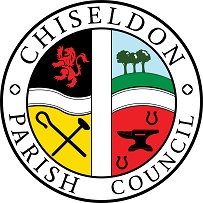 You are summoned to the March 2024 PARISH COUNCIL MEETING.AGENDAon Monday 11th March 2024 at 7.30pm at the Recreation Hall, off Norris Close, Chiseldon.  Public recess   -   to receive questions and comments from the public on Council related matters.  Members of the public are allowed to address the Chairman for 3 minutes.  No decisions will be taken at this meeting. Discussion will only take place when a subject raised is within an agenda item.  Maximum 10 minutes  List attendances and vote on approval of apologies for absence (Absences without apologies to be noted separately) To vote on co-option of 5 candidates for Parish Cllr. (if any candidates are in attendance). See additional informationVote on any declarations of interests - and vote on any dispensations requested. Approval of minutes – Full Council meeting 12th February 2024.  Action Points from last meeting. 	6. Community safety, including Police report.  Ward Cllr reports. Discussion and vote on any matter relating to the Transition of Services from Swindon Borough Council to Chiseldon PC. This will include the parish councils current preferred option as stated by SBC.  (This is not the councils final position as full details are not yet known)See additional information.9.FINANCE/EGPA. To approve the costs of £500 for 2 Youth Club sessions over Easter holidays by HeadStart Skillz, each session lasting 4 hours.  EGPA committee give their support to this proposal. See additional information.10.FINANCE To consider and vote on distributing the remaining £1749.00 of the grants and donations fund to local groups and charities.  See additional information for details and the councils policy for grants and donations. 11. Discuss and approve amending the delegated powers to the Clerk to be able to approve quotes under a certain amount of money for work required where the council is losing money or being penalised for not having work done ASAP. See additional information12. Approval of policies:Sickness and Absence policy.  See additional information13. PLANNING. Discussion and vote on S/HOU/23/1515 Erection of a rear dormer window.  10 Canney Close, Chiseldon14. PLANNING. Discussion & vote on any additional planning applications received from Swindon Borough Council where a time extension is not approved to hear the item at the next planning meeting.  Published on the councils Facebook page and on the councils website.	15. COMMITTEE REPORTS: Brief reports only please due to time constraints.Finance – Review & Vote on Feb 2024 finance figures-loaded onto MS Teams in “Teams/Chiseldon Parish Council/Files”  March 24 finance figures to date loaded into MS Teams for information.Finance report – Cllr KearseyEGPA report from Cllr RogersPlanning, Highways and Transport report – Cllr JefferiesRisk Assessment report from Clerk. See additional informationCorrespondence feedback for Cllrs – if available, loaded onto MS Teams.16.  Items for next agenda. (Cannot be discussed and/or voted on at this meeting)The next Full Council meeting will be on Monday 8th April 2024 7.30pm. The Recreation Hall, Off Norris Close, Chiseldon. Contact details  Mrs Clair Wilkinson, Clerk. clerk@chiseldon-pc.gov.uk Tel 01793 740744Signed by Clerk: C Wilkinson. Dated:06.03.2024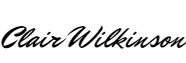 Please see our privacy policy on www.chiseldon-pc.gov.uk for full details of how we store & manage data. Legislation to allow the council to vote and/or act:Item 9 Youth Provision  LG(MP)A 1976 s.19(3)  or LGPIHA 2007 s.77 / PC(PTPW-B)(PC) Order SI 2008/3095 or LGA 1972 s.145The public should request a copy of additional materials for agenda items, directly to the clerk at clerk@chiseldon-pc.gov.uk. This does not include items marked as confidential.Chiseldon Parish Council under law, has a duty to conserve biodiversity under the Natural Environment and Rural Communities Act 2006 and consider the impact of their decisions under the Crime and Disorder Act 1998 Section 17.Councillors will review their decisions when required, with these acts in mind, and they will be minuted accordingly. For more details see our “Biodiversity Duty” and Crime and Disorder” policy  which will appear on our website www.chiseldon-pc.gov.uk as soon as possible.